Татарстан Республикасы Түбән Кама районы Алан авылының гамәлдә булуын юкка чыгару һәм «Түбән Кама муниципаль районы» муниципаль берәмлегенең һәм аның составындагы муниципаль берәмлекләрнең территорияләре чикләрен билгеләү һәм аларның статусы турында» Татарстан Республикасы Законына үзгәрешләр кертү хакындаТАТАРСТАН РЕСПУБЛИКАСЫ ЗАКОНЫТатарстан Республикасы Дәүләт Советы тарафыннан                                                                            2016 елның 3 ноябрендә кабул ителде1 статьяТатарстан Республикасы Түбән Кама районы Алан авылының гамәлдә булуын юкка чыгарырга.2 статья«Түбән Кама муниципаль районы» муниципаль берәмлегенең һәм аның составындагы муниципаль берәмлекләрнең территорияләре чикләрен билгеләү һәм аларның статусы турында» 2005 елның 31 гыйнварындагы 31-ТРЗ номерлы Татарстан Республикасы Законына (Татарстан Дәүләт Советы Җыелма басмасы, 2005, № 1 (II өлеш); 2008, № 12 (IX өлеш); 2014, № 12 (VIII өлеш) түбәндәге үзгәрешләрне кертергә:1) 3 статьяның беренче абзацында “Алан” сүзен төшереп калдырырга;2) 1 нче кушымтаны түбәндәге редакциядә бәян итәргә: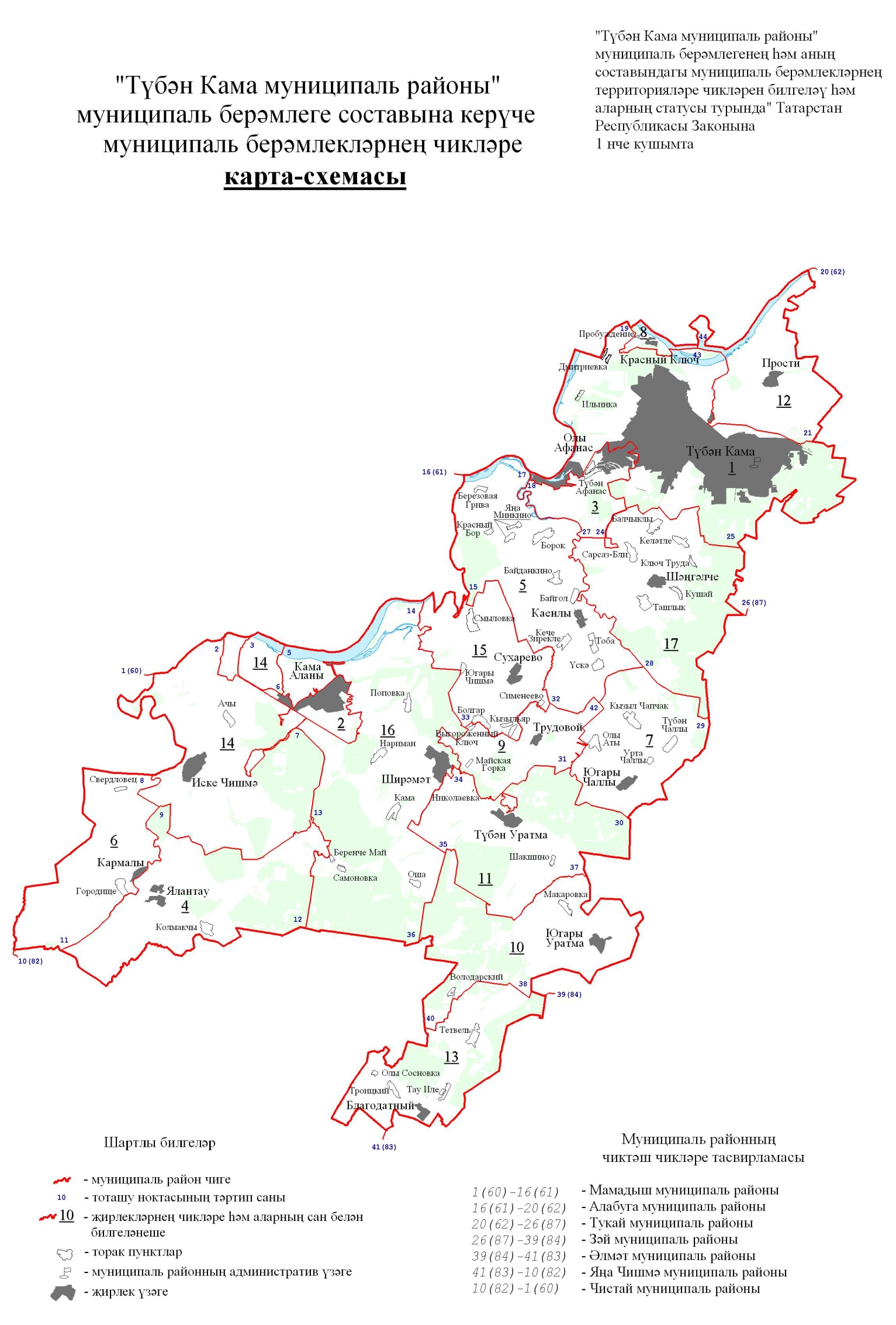 “Түбән Кама муниципаль районы” муниципаль берәмлеге составына керүче шәһәр һәм авыл җирлекләре3 статьяӘлеге Закон рәсми басылып чыккан  көненнән соң 10 көн узгач үз көченә керә. Татарстан Республикасы Президенты 						                       Р.Н. Миңнеханов        Казан, Кремль2016 елның 19 ноябре№ 86-ТРЗКарта-схемада №Муниципаль берәмлек1Түбән Кама шәһәре2Кама Аланы шәһәр тибындагы поселогы  3Афанас авыл җирлеге4Елантау авыл җирлеге5Каенлы авыл җирлеге6Кармалы авыл җирлеге7Кызыл Чапчак авыл җирлеге8Кызыл Чишмә авыл җирлеге9Майская Горка авыл җирлеге  10Макаровка авыл җирлеге 11Түбән Уратма авыл җирлеге12Прости авыл җирлеге13Сосновка авыл җирлеге14Иске Чишмә авыл җирлеге15Сухрау авыл җирлеге16Ширәмәт авыл җирлеге17Шәңгәлче авыл җирлеге».